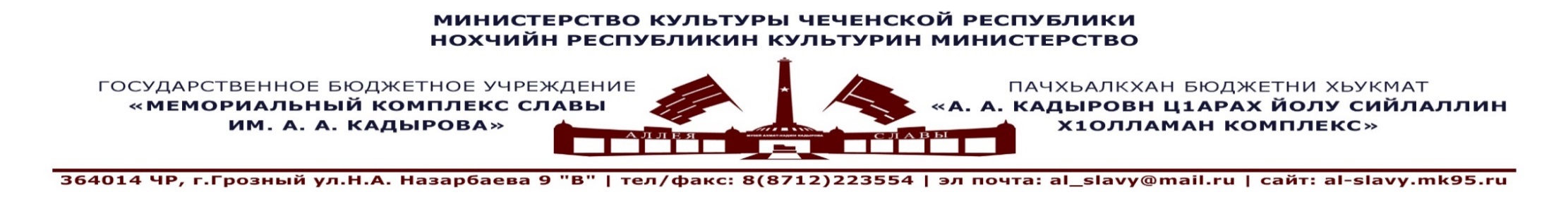                «19» марта 2020г.Информация         о работе ГБУ «Мемориальный комплекс Славы им А. А. Кадырова» за 1 квартал 2020г., по 2 мероприятиям проведенным в январе и феврале в рамках подпрограммы «Профилактика заболеваний и формирование здорового образа жизни. Развитие первичной медико-санитарной помощи» Государственной программы Министерства здравоохранения ЧР «Развития здравоохранения Чеченской Республики на 2014-2020годы».Дата:	21.01.2020г.Лекция: « Мы за жизнь против наркотиков». Место проведения: «Мемориальный комплекс Славы им. А. А. Кадырова»Ответственный исполнитель: Лектор-экскурсовод Шайхиева Э.А.Аудитория: Сотрудники и посетители музея в количестве 30 человек.Приглашенные гости: инспектор ОМВП УНК МВД по Чеченской Республике Эльдаров М.С., секретарь антитеррористической и антинаркотической комиссий Ленинского района г. Грозного Идрисов Р. А., начальник отдела административных органов префектуры Ленинского района г. Грозного Эрзнукаев М.-Э. Х.Краткое описание мероприятия21 января 2020 г в Мемориальном комплексе Славы им. А. А. Кадырова состоялась лекция « Мы за жизнь против наркотиков», организованная лектором Шайхиевой Э.А. В лекции приняли участие инспектор ОМВП УНК МВД по Чеченской Республике Эльдаров М.С., секретарь антитеррористической и антинаркотической комиссий Ленинского района г. Грозного Идрисов Р. А., начальник отдела административных органов префектуры Ленинского района г. Грозного Эрзнукаев М.-Э. Х.Проблема наркомании стоит остро в современном обществе. Наркотики могут вызывать физическую и психологическую зависимость в различной степени. Особенно это касается главной группы риска — молодёжи с неустойчивой психикой и не сформированным неприятием ко всякого рода зависимостям, подчеркнул инспектор Эльдаров М. Эрзнукаев М. обратил внимание присутствующих на то, что борьба с наркоманией ведётся, в первую очередь, на законодательном уровне: практически во всех странах предусмотрены жёсткие уголовные санкции за производство, перевозку и распространение ряда наркотических средств. По словам Идрисова Р., корни проблемы наркомании нужно искать, в том числе, и в семье. Именно приобщая ребенка к здоровому образу жизни, спорту можно предотвратить его потенциальный интерес к наркотикам и другим психотропным веществам.В заключение лекции был сделан вывод о важности роли семьи и общества в становлении личности, свободной от всякого рода зависимостей.Дата: 25.02.2020г.	Лекция: «Наркомания и ее последствие».Место проведения: «Мемориальный комплекс Славы им. А. А. Кадырова»Ответственный исполнитель: Лектор-экскурсовод Шайхиева Э.А.Аудитория: Сотрудники и посетители музея в количестве 30 человекПриглашенные гости: инспектор ОМВП УНК МВД по Чеченской Республике Эльдаров М.С., секретарь антитеррористической и антинаркотической комиссий Ленинского района г. Грозного Идрисов Р. А., начальник отдела административных органов префектуры Ленинского района г. Грозного Эрзнукаев М.-Э. Х.Краткое описание мероприятияГенеральный директор                                                                                    А-В. А. Ахмадов Исп. Музыкаева А.+7(8712)-22-48-50+7(963)-593-52-0025 февраля 2020г в Мемориальном комплексе Славы им. А. А. Кадырова состоялась лекция « Наркомания и ее последствия», организованная лектором (экскурсоводом) Шайхиевой Э.А. В лекции приняли участие инспектор ОМВП УНК МВД по Чеченской Республике Эльдаров М.С., секретарь антитеррористической и антинаркотической комиссий Ленинского района г. Грозного Идрисов Р. А., начальник отдела административных органов префектуры Ленинского района г. Грозного Эрзнукаев М.-Э. Х., рассказавшие присутствующим о важности данной проблемы и необходимости ее решения. Проблема наркомании является на сегодняшний день одной из самых острых и требующих незамедлительного решения. Невозможно построить сильное государство в больном обществе, подчеркнул инспектор Эльдаров М. В своем выступлении Эрзнукаев М.-Э. отметил, что самое опасное в проблеме наркомании то, что большая часть населения, которая зависит от наркотических средств, - это молодежь. Любая причина развития наркомании кроется в неудовлетворенности жизнью. Человек любыми путями ищет решения своих проблем, отметил Идрисов Р. Возможно, наркотики могут временно «решить» психологические проблемы (тревожность, депрессию) но когда вещество перестает действовать, создается потребность в его повторном применении, что и приводит к зависимости.В заключение лекции специалистами был сделан вывод о том, что движение против распространения наркотиков должно набирать силу, и мы все должны приложить максимум усилий для искоренения данной проблемы.